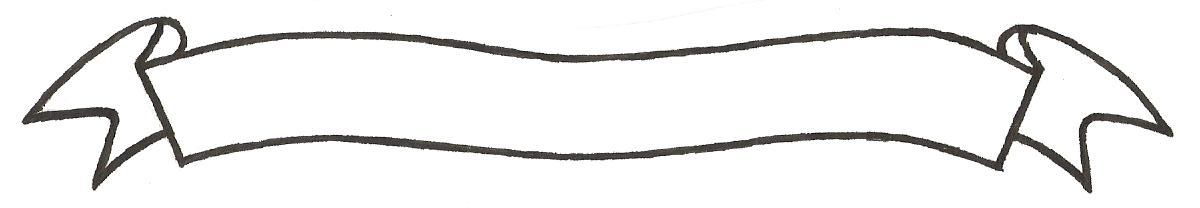 MERU UNIVERSITY OF SCIENCE AND TECHNOLOGYP.O. Box 972-60200 – Meru-Kenya.Tel: 020-2069349, 061-2309217. 064-30320 Cell phone: +254 712524293, +254 789151411Fax: 064-30321Website: www.must.ac.ke  Email: info@must.ac.keUniversity Examinations 2015/2016 SECOND YEAR FIRST SEMESTER EXAMINATION FOR DIPLOMA IN ELECTRICAL ENGINEERINGEEE 2203: DIGITAL ELECTRONICS I DATE: AUGUST 2016				   	                                TIME: 11/2 HOURSINSTRUCTIONS: Answer question one and any other two questions QUESTION ONE (30 MARKS)Define the term base or radix as used in number systems.					(2 Marks)Perform the following number conversions:to decimalto binary 									(7 Marks) Evaluate (111.001)2 x (1.11)2 to two binary places.					(3 Marks)Draw the truth table of a 2-input NOR gate.						(4 Marks)Subtract -37 from +18 using 2’s complement technique.					(6 Marks)Write the gray code equivalent of decimal numbers 0 to 7.				(8 Marks)			QUESTION TWO (15 MARKS)Perform the following number conversions:to decimalto binary 									(7 Marks)Draw the truth table of the following logic circuit						(8 Marks)-QUESTION THREE (15 MARKS)With the aid of a truth table and logic circuit describe the operation of a half adder.	(9 Marks)Draw the truth table of a Two-input-NoR gate.						(4 Marks)Define the term byte as used in digital systems.						(2 Marks)QUESTION FOUR (15 MARKS)Distinguish between a decoder and a demultiplexer					(4 Marks)Draw the truth table of a 3-to-8 line decoder.						(8 Marks)Define the term multiplexer as used in digital circuits.					(2 Marks)Define the term combination logic circuit.							(1 Mark)